                        План мероприятий по улучшению качества работы  МКДОУ №2 «Аленушка» Наименование организации: Муниципальное  казенное  дошкольное образовательное учреждение « Детский сад № 2 «Аленушка» с.. Малая ДжалгаЦель: разработка системы мероприятий, направленных на улучшение качества и повышения эффективности работы ДОУ с учетом местных условий, достигнутого уровня и потенциала развития. Задачи: 1. Выработка согласованного видения проблем повышения качества образования в ДОУ и способов их решения, координация взаимодействия всех заинтересованных сторон. 2. Разработка методики проведения мониторинга качества дошкольного образования в ДОУ. 3. Обеспечение поддержки процессов сбора, обработки и интерпретации информации. 4. Обеспечение возможности получения и оперативной обработки данных, необходимых для принятия управленческих решений, направленных на улучшение качества и повышения эффективности работы ДОУ. 5. Формирование основы для более полного понимания интересов и меры ответственности за достижение адекватных результатов всех участников образовательных отношений.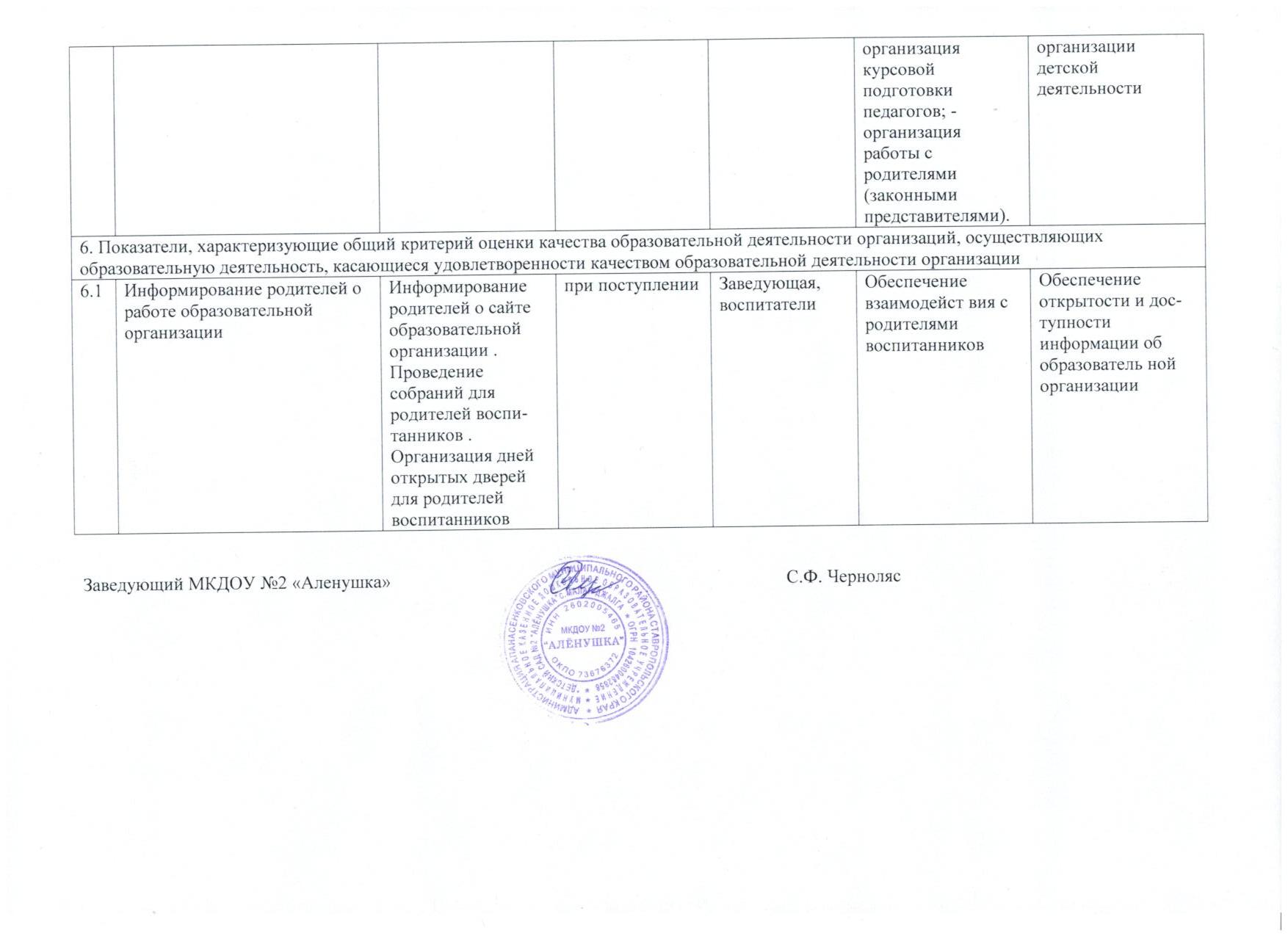 Наименование мероприятияОснование реализации (результат независимой оценки качества)Срок реали- зацииСрок реали- зацииОтветст- венныйОтветст- венныйРезультатПоказатели, характеризующие резуль- тат выполнения мероприятия1. Открытость и доступность информации об организации1. Открытость и доступность информации об организации1. Открытость и доступность информации об организации1. Открытость и доступность информации об организации1. Открытость и доступность информации об организации1. Открытость и доступность информации об организации1. Открытость и доступность информации об организации1. Открытость и доступность информации об организации1. Открытость и доступность информации об организации1.1Повышение качества содержания информации, актуализация информации на сайте учрежденияИнформационная от крытость (наполнение сайта учреждения).В течение годаВ течение годаЗаведующий,воспитателиЗаведующий,воспитателиФункционирующий сайт ДОУ с актуальной, информациейИнформация на сайте регулярно обновляется (не позднее 1 месяца)1.2Изменение интерфейса сайта, добавления новых разделов, отражающих деятельность уч- режденияДоступность и достаточность информации об организации.В течение годаВ течение года Заведующийвоспитатель ЗаведующийвоспитательФункционирующий сайт ДОУ с доступной и достаточной, информациейСоздание новых рубрик, дополнительных сервисов на сайте, оформление вновь созданных страниц сайта, размещение материалов на сайте.Повышение посещаемости сайта учреждения.2. Комфортность условий и доступность получения услуг в сфере образования, в том числе для граждан с ограниченными возможностями здоровья2. Комфортность условий и доступность получения услуг в сфере образования, в том числе для граждан с ограниченными возможностями здоровья2. Комфортность условий и доступность получения услуг в сфере образования, в том числе для граждан с ограниченными возможностями здоровья2. Комфортность условий и доступность получения услуг в сфере образования, в том числе для граждан с ограниченными возможностями здоровья2. Комфортность условий и доступность получения услуг в сфере образования, в том числе для граждан с ограниченными возможностями здоровья2.1Мероприятия, направленные на повышение уровня бытовой комфортности пребывания в учреждении и развитие МТБНаличие комфортных условий получения услуг, в том числе для граждан с ограниченными возможностями здоровья.Август- декабрь 2017 годаАвгуст- декабрь 2017 годазаведующаязаведующаяКосметический ремонт в групповых помещениях, пищеблоке. Оборудование прогулочных участковУсловия пребывания детей в ДОУ соот ветствуют требованиям СанПин. Группо- вые, спальные, вспомогательные помещения ДОУ светлые, чистые, уютные.2.2Мероприятия, направленные на создание условий для возможности получения образовательных услуг в учреждении для лиц с ограниченными возмож- ностями здоровьяНаличие доступных ус ловий получения услуг, в том числе для граждан с ограниченными возможностями здоровья.В течение годаВ течение годазаведующийзаведующийФинансирование учредителем2.3Мероприятия, направленные на создание условий для развития творческих способностей и интересо в обучающихсяСоздание благоприятных условий для активного творческого развитиявоспитанников.В течение годаВ течение годазаведующийзаведующийОснащение и пополнение материалами методического кабинета Информационное сопровождение образовательного процессаНаличие условий для организации методической работы, самообразования педагогов (наличие методической литературы, периодических изданий и др.)2.4Обеспечить улучшение условий для охраны и укрепления здоровья, улучшения питания: — разнообразить меню; — усилить общественный контроль за качеством питания. Выполнение требо- ваний контролирующих органовВ течение годаВ течение годазаведующийзаведующийУменьшение количества дней, пропущенных по болезни одним воспитанникомНаличие разнообразного детского питания, соответствующего нормам, удовлетворение качеством питания3. Доброжелательность, вежливость и компетентность работников организации3. Доброжелательность, вежливость и компетентность работников организации3. Доброжелательность, вежливость и компетентность работников организации3. Доброжелательность, вежливость и компетентность работников организации3. Доброжелательность, вежливость и компетентность работников организации3. Доброжелательность, вежливость и компетентность работников организации3. Доброжелательность, вежливость и компетентность работников организации3. Доброжелательность, вежливость и компетентность работников организации3. Доброжелательность, вежливость и компетентность работников организации3.1Мероприятия по обеспечению и созданию условий для психоло гической безопасности и ком- фортности в учреждении, на установление взаимоотношений педагогических работников с воспитанниками, (обучающи- мися)1.Профессионализм персонала.В течение годаВ течение годаЗаведующий, воспитательЗаведующий, воспитательУчастие в районных. краевыхмероприятиях Повышение профессионального уровня педагогического персонала3.1Мероприятия по обеспечению и созданию условий для психоло гической безопасности и ком- фортности в учреждении, на установление взаимоотношений педагогических работников с воспитанниками, (обучающи- мися)2.Взаимодействие с работниками организации.В течение годаВ течение годаЗаведующийЗаведующийСеминары -практикумы, круглые столы, педагогические акции, турнирыСоздание благоприятных условий для активного творческого развития педаго- гов, актуализация профессионально- психологического потенциала личности педагога ДОУ4. Наличие возможности развития творческих способностей и интересов обучающихся, включая их участие в конкурсах, выставках, смотрах, физкультурных мероприятиях и других массовых мероприятиях.4. Наличие возможности развития творческих способностей и интересов обучающихся, включая их участие в конкурсах, выставках, смотрах, физкультурных мероприятиях и других массовых мероприятиях.4. Наличие возможности развития творческих способностей и интересов обучающихся, включая их участие в конкурсах, выставках, смотрах, физкультурных мероприятиях и других массовых мероприятиях.4. Наличие возможности развития творческих способностей и интересов обучающихся, включая их участие в конкурсах, выставках, смотрах, физкультурных мероприятиях и других массовых мероприятиях.4. Наличие возможности развития творческих способностей и интересов обучающихся, включая их участие в конкурсах, выставках, смотрах, физкультурных мероприятиях и других массовых мероприятиях.4. Наличие возможности развития творческих способностей и интересов обучающихся, включая их участие в конкурсах, выставках, смотрах, физкультурных мероприятиях и других массовых мероприятиях.4. Наличие возможности развития творческих способностей и интересов обучающихся, включая их участие в конкурсах, выставках, смотрах, физкультурных мероприятиях и других массовых мероприятиях.4. Наличие возможности развития творческих способностей и интересов обучающихся, включая их участие в конкурсах, выставках, смотрах, физкультурных мероприятиях и других массовых мероприятиях.4.1Совершенствование системы выявления, развития талант- ливых детейИнформирование о кон курсах и других мероприятиях, проводимых с участием организации. Расширение перечня для участия воспитан- ников в творческих и спортивных мероприятиях Приобретение развивающих игровых пособий Вовлечение родителей в систему образовательной и воспитательной работыИнформирование о кон курсах и других мероприятиях, проводимых с участием организации. Расширение перечня для участия воспитан- ников в творческих и спортивных мероприятиях Приобретение развивающих игровых пособий Вовлечение родителей в систему образовательной и воспитательной работыпостояннопостоянновоспитательСоздание благоприятных условий для осуществления педаго гической деятельностиНаличие условий для эффективного выполнения педагогами ДОУ про- фессиональных задач5. Результативность деятельности организации5. Результативность деятельности организации5. Результативность деятельности организации5. Результативность деятельности организации5. Результативность деятельности организации5. Результативность деятельности организации5. Результативность деятельности организации5. Результативность деятельности организации5. Результативность деятельности организации6. Показатели, характеризующие общий критерий оценки качества образовательной деятельности организаций, осуществляющих образовательную деятельность, касающиеся удовлетворенности качеством образовательной деятельности организации6. Показатели, характеризующие общий критерий оценки качества образовательной деятельности организаций, осуществляющих образовательную деятельность, касающиеся удовлетворенности качеством образовательной деятельности организации6. Показатели, характеризующие общий критерий оценки качества образовательной деятельности организаций, осуществляющих образовательную деятельность, касающиеся удовлетворенности качеством образовательной деятельности организации6. Показатели, характеризующие общий критерий оценки качества образовательной деятельности организаций, осуществляющих образовательную деятельность, касающиеся удовлетворенности качеством образовательной деятельности организации6. Показатели, характеризующие общий критерий оценки качества образовательной деятельности организаций, осуществляющих образовательную деятельность, касающиеся удовлетворенности качеством образовательной деятельности организации6. Показатели, характеризующие общий критерий оценки качества образовательной деятельности организаций, осуществляющих образовательную деятельность, касающиеся удовлетворенности качеством образовательной деятельности организации6. Показатели, характеризующие общий критерий оценки качества образовательной деятельности организаций, осуществляющих образовательную деятельность, касающиеся удовлетворенности качеством образовательной деятельности организации6. Показатели, характеризующие общий критерий оценки качества образовательной деятельности организаций, осуществляющих образовательную деятельность, касающиеся удовлетворенности качеством образовательной деятельности организации6. Показатели, характеризующие общий критерий оценки качества образовательной деятельности организаций, осуществляющих образовательную деятельность, касающиеся удовлетворенности качеством образовательной деятельности организации6.1Информирование родителей о работе образовательной организацииИнформирование родителей о сайте образовательной организации . Проведение собраний для родителей воспи- танников . Организация дней открытых дверей для родителей воспитанниковИнформирование родителей о сайте образовательной организации . Проведение собраний для родителей воспи- танников . Организация дней открытых дверей для родителей воспитанниковпри поступлениипри поступленииЗаведующая, воспитателиОбеспечение взаимодейст вия с родителями воспитанниковОбеспечение открытости и дос- тупности информации об образователь ной организации